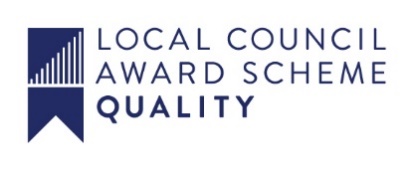 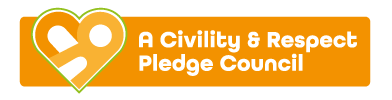 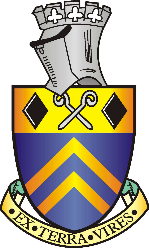 Alfreton Town CouncilAnnual meeting of Full CouncilAgenda 21st May 20249th May 2024Town Mayor and Elected Members Alfreton Town CouncilDear Member,You are summoned to attend the annual meeting of Alfreton Town Council to be held on:Tuesday 21st May 2024Room 1Alfreton HouseAt 7pm.This will be the Annual Meeting and will follow the Parish Meeting which starts at 6.30p.m.Yours sincerelyT CrookesTina CrookesTown Clerk and Proper OfficerORDER OF BUSINESS01/24 To elect a Town Mayor02/24 To receive the Town Mayor`s declaration of acceptance of office.03/24 To elect a Deputy Town Mayor 04/24 To receive apologies for absence.05/24 To receive any declarations of interest from MembersMembers are requested to declare the existence and nature of any disclosable pecuniary interest and/or other interest, not already on their register of interests, in any item on the agenda and withdraw from the meeting at the appropriate time, or to request a dispensation. Please note that appropriate forms should be completed prior to commencement of the meeting.06/24 Recording and Filming of Council and Committee MeetingsThe right to record, film and to broadcast meetings of the council and committees is established following the Local Government Audit and Accountability Act 2014. This is in addition to the rights of the press and public to attend such meetings. Meetings or parts of the meetings from which the press and public are excluded may not be filmed or recorded. Members of the public are permitted to film or record meetings to which they are permitted access, in a non-disruptive manner.The Officer’s will record the meeting.07/24 To consider any variation in order of business08/24 To consider any items which should be taken in exclusion of the press and public.  If the Council decides to exclude the press and public it will be necessary to pass a resolution in the following terms:- “That in view of the confidential nature of the business about to be transacted, to consider a resolution to exclude the Press and Public from the meeting in accordance with the Public Bodies (Admission to Meetings) Act 1960, s1, in order to discuss the item. A reason must be stated.To receive an update from Geo Hallam, commercial property managers – this item will be heard in exclusion due to commercial and GDPR09/24 To elect a Leader of the Council10/24 To elect a Deputy Leader of the Council11/24 Public ParticipationThe period designated for public participation at a meeting shall not exceed 20 minutes, a member of the public shall not speak for more than 3 minutes, unless directed by the Town Mayor of the meeting. A separate public participation procedure exists.Link to Alfreton Town Council policies and procedures12/24 To appoint Lead Members with delegated powers asprescribed in the Scheme of Delegation, for 2024/5Finance and Personnel CommitteeChristmas Lights CommitteeCommunications CommitteeRegeneration and Community Hub CommitteeEvents CommitteePlanning Committee13/24 To appoint a Lead Member and Support Member to the Portfolios for the following:PropertiesEnvironment, Sport and RecreationHealth and Safety14/24 To appoint five members to serve on the Planning Committee, with the Lead Member as detailed above15/24 To appoint Support and committee Members with delegated powers as prescribed in the Scheme of Delegation, for 2024/5 to the following Portfolio:PropertiesEnvironment, Sport and RecreationHealth and SafetyCommittee:Finance and Personnel CommitteeChristmas Lights CommitteeCommunications CommitteeRegeneration and Community Hub CommitteeEvents CommitteePlanning Committee16/24 To approve ordinary meetings of the Council andExecutive Committee for the yeara. Full Council Meeting 3rd Tuesday of each month excluding Augustb. Committee meetings as agreed and notified on the agenda for that committee17/24 To receive nominations of councillors and makeappointments to serve on the following Outside Bodies for2024/2025ACTS Alfreton Community Forum Alfreton & District Heritage Trust Amber Valley Access Derbyshire Unemployed Workers Centre Alfreton Community Hall Police Liaison Pubwatch Pentrich Revolution Group 18/24 To consider a Tour of the Town revisionTo consider the proposal from October 202319/24 To hear from a representative of Derbyshire Police should one be available20/24 To read and consider the Minutes of the last meeting of Alfreton Town Council held on Tuesday 16th April 2024, a copy has been circulated to each Member with the summons to attend the meeting; the Minutes may be taken as read21/24 After consideration to approve the signature of the Minutes by the person presiding as a correct record22/24 To dispose of business, if any, remaining from the last meeting.There is none.24/24 To receive and consider reports and minutes of committees.Planning Committee 8th May 2024As the meeting was inquorate the notes attached contain recommendations to be considered25/24 To confirm that Declarations of Interest have been reviewed by members and updated where necessary26/24 To consider resolutions, if any, from the Parish Meeting held prior to this meeting27/24 To receive and consider additional agenda items in the order in which they have been notified:To ratify a decision to instruct the services of a professional bid-writer, in particular in relation to a Conservation Area appraisalTo ratify a decision to instruct Milner Commercial to respond to the Local Plan consultation on behalf of Alfreton Town Council and consider a donation in lieu of payTo receive a report to consider the purchase of Council mobile phones  To receive a response from AVBC regarding parking passesTo receive the details of recent proposals by DCC Parkwood Adult LearningAgenda for Cabinet on Thursday, 11 April 2024, 2.00 pm - Derbyshire County CouncilThe reports consist of 194 pages which have not been reproduced for each councillorAlfreton NurseryAdult Carehttps://democracy.derbyshire.gov.uk/documents/s24934/Early%20Help%20and%20Childrens%20Centres%20in%20Derbyshire.pdf To receive an update from Geo Hallam, commercial property managers – this item will be heard in exclusion due to commercial and GDPRTo receive a copy of the Town Council Insurance along with an inventory of land and assetsTo receive a report on the Norman College storage room and inventoryTo establish a working group to review office accommodation28/24 To ratify the signing of orders for payment.To receive and approve payments for £29,138.14To approve the bank reconciliation for £139, 437.00To approve regular payments throughout the year 2024/2025To approve online cheque signatories29/24 To consider 4 topics for Communication30/24 To review and note or approve the following policies:Code of Conduct Standing Orders Financial Risk AssessmentScheme of DelegationVexatious Complaint Procedure - draftCommunity Hub Working Group Terms of Reference - draftGrants Policy - draft31/23 To consider Planning Applications Date of the next Full Council Meeting 18th June 2024